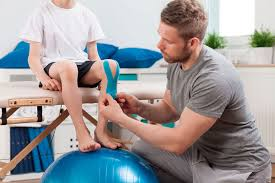 Kineziologija veda o gibanju. Izhaja iz grške besede kinesis, katere pomen je gibanje.Kineziolog je strokovnjak, ki poskuša s svojim strokovnim delom upoštevati znanje, principe in načela biomehanike, anatomije, fiziologije, medicine športa, psihologije, sociologije, antropologije, filozofije in pedagogike.